Obecní úřad Dvory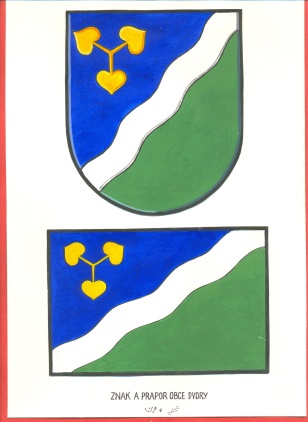 Dvory č.p. 3,288 02 Nymburktel.: 325 531 000, e-mail: obec@dvoryunymburka.czč.ú.: 505423359/0800Žádost o vydání povolení ke zvláštnímu užívání dle § § připojení §10 zákona č. 13/1997 Sb. a stanovení přechodné a místní úpravy provozu dle §  § 124 zákona č. 361/2000 Sb.Jméno, příjmení, titul a telefon žadatele:								Název žádající firmy, IČ (organizace), datum narození (fyzická osoba):																Přesná adresa žadatele:										Popis zvláštního užívání:a) havárie inženýrských sítí:									b) uložení inženýrských sítí do silnic a místních komunikací:					c) provádění výkopových prací (m2):								d) zařízení staveniště, kontejnery, lešení (m2):							e) pořádání kulturních, sportovních a společenských akcí:					f) pořádání manifestací a průvodů:								g) místní úprava provozu:										h) přechodná úprava provozu:									Přesné určení místa (ulice, čp. domu, parcelní číslo, případně specifikujte přesněji místo určení nebo trasu):																																				Rozsah uzavírky:a) částečnáb) úplnác) označení dotčeného místa bez nutnosti uzavírkyDélka uzavírky (m):										Délka objížďkové trasy (m):									Termín:												Předložené podklady k vyřízení:a) doklad o zaplacení správního poplatku dle zák. č. 634/2004 Sb.Správní poplatky se odvíjejí od délky trvání zvláštního užívání komunikací s tím, že při době trvání do 10 dnů včetně je poplatek 100 Kč, nad 10 dnů do 6 měsíců 500 Kč a nad 6 měsíců 1000 Kč.  Zaplacení je nutno provést před provedením úkonu buď převodem na účet, nebo přímo na pokladně OÚ Dvory. Od poplatku je podle zákona 634/2004 Sb., o správních poplatcích položky 36, osvobozeno povolení ke zřízení parkovacího místa pro občany těžce zdravotně postižené - držitele průkazu ZTP nebo ZTP-P.b) vyjádření Policie ČR-KŘ DI Nymburkpouze v případě má-li objízdná trasa vést po silnici, místní komunikaci nebo veřejně přístupné účelové komunikaci. Pokud užívání komunikace neomezuje provoz na komunikaci a není nutné vést objízdnou trasu, není vyjádření vyžadováno.c) PD nebo situační plánekd) harmonogram prací při úplné uzavírceDatum:					Podpis (razítko) žadatele:				